     Sayın Velimiz;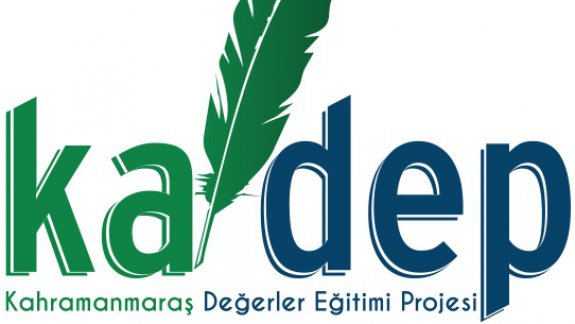 Okulumuzda yürütülen Kahramanmaraş Değerler Eğitimi Projesi kapsamında bu ay işlenecek olan değer SORUMLULUK dır. Öğrencilerimize bu değeri kazandırmak için yaptığımız çalışmaların daha verimli olabilmesi ve devamlılığının sağlanması için sizin de aile ortamında desteğinizi bekliyoruz. Bu konu ile ilgili olarak evde oluşturacağınız sohbet ortamları öğrencilerimizin olumlu davranış değişikliğine katkı sağlayacaktır. Yapacağınız katkılardan dolayı teşekkür ederiz.                                                         ŞİRİNLER ANAOKULU MÜDÜRLÜĞÜ      